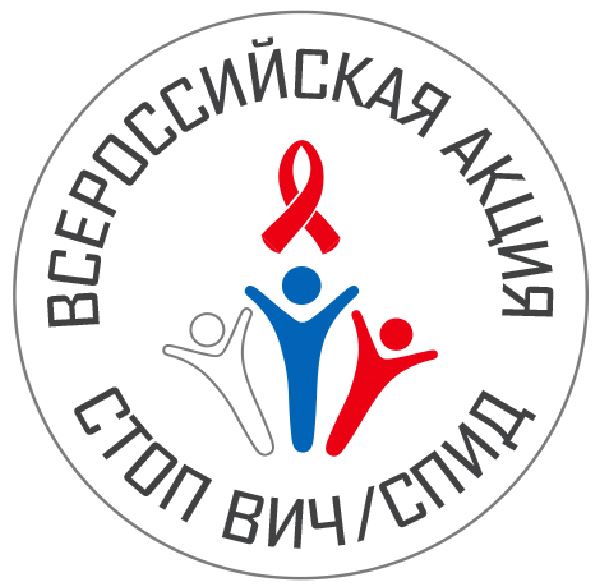 О работе «горячей линии» по профилактике ВИЧ-инфекцииВ рамках мероприятий Всероссийской акции «СТОП ВИЧ/СПИД», приуроченной к Международному дню памяти жертв, умерших от СПИДа, в Управлении  Роспотребнадзора по Костромской области с 15 по 21 мая 2017 года   организована работа «горячей линии» по вопросам профилактики ВИЧ-инфекции. Получить консультацию по профилактике ВИЧ-инфекции можно в рабочие дни с 09-00 до 16-00 (перерыв с 12.00 до 13.00) по телефонам: - Отдел эпидемиологического надзора Управления, г.Кострома - 8 (4942) 42-33-31, (4942) 42-81-89 - ФБУЗ «Центр гигиены и эпидемиологии в Костромской области», г.Кострома -   8 (4942) 47-09-31, (4942) 31-68-75 